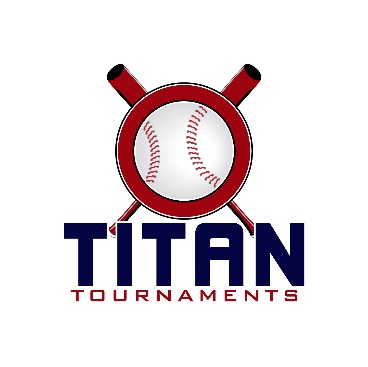 Thanks for playing ball with Titan!Below you will find the tournament schedule and some important rules to note.Entry Fee: $315
Team Gate Fee: $115Sanction Fee: $35 if unpaid in 2018Please check out the how much does my team owe document, to post at 3pm FridayRoster/waiver forms must be submitted to me via email prior to the tournament. To locate the printable form on our website hold the control key and click on the words that follow - Roster & Waiver Form  Forms should be submitted to me at the following email address: tournamenttitan@gmail.com. At the absolute latest, you must submit your roster prior to first pitch at the tournament. Rosters will be filed electronically and you will be able to retain your hard copy. Coaches must have birth certificates available on site.Please refer to pages 14-15 of our rule book for seeding procedures.12U Park Address: American Veterans – 204 Carson Street, Commerce, GA

11U & 10U Park Address: Victor Lord – 175 2nd Street, Winder, GA

9U Park Address: Victor Lord – 82 Maynard Street, Winder, GAFormat: 2 seeding games and single elimination bracket play*National is designed to be the stronger division*The on deck circle is on your dugout side. If you are uncomfortable with your player being that close to the batter, you may have them warm up further down the dugout, but they must remain on your dugout side.
Headfirst slides are allowed, faking a bunt and pulling back to swing is not allowed.
Runners must make an attempt to avoid contact, but do not have to slide.
Warm Up Pitches – 5 pitches between innings or 1 minute, whichever comes first.
Coaches – one defensive coach is allowed to sit on a bucket or stand directly outside of the dugout for the purpose of calling pitches. Two offensive coaches are allowed, one at third base, one at first base.
Offensive: One offensive timeout is allowed per inning.
Defensive: Three defensive timeouts are allowed during a seven inning game. On the fourth and each additional defensive timeout, the pitcher must be removed from the pitching position for the duration of the game. In the event of extra innings, one defensive timeout per inning is allowed.
An ejection will result in removal from the current game, and an additional one game suspension. Flagrant violations are subject to further suspension at the discretion of the onsite director12U National12U AmericanEABCarolina Bomb SquadLumpkin MinersCoCMidway WolverinesHabersham HavocNG TornadoesNorth GA HurricanesWinder Lions11U National11U AmericanAugusta NationalsBC OutlawsCountry WideCoCHebron AngelsLumpkin MinersOconee IceMonroe StormTeam Rawlings10U National10U AmericanMonroe StormEABNorth GA DawgsCoCQABJefferson EliteWalton CyclonesMountain BravesOconee TigersTimeFieldAge GroupTeam ScoreTeam8:30am79UStorm15-18SC Avengers10:15am79UStorm4-7Hitmen Reloaded12:00pm79USC Avengers13-1North Hall Xtreme1:45pm79UWalton Cyclones4-2GA Blackout3:30pm79UWalton Cyclones15-3North Hall Xtreme3:30pm69UGA Blackout9-11Hitmen ReloadedTimeFieldAge GroupTeam ScoreTeam8:30am310UEAB7-6CoC8:30am410UJefferson Elite15-5Oconee Tigers10:15am310UEAB6-9Oconee Tigers10:15am410UQAB7-7Monroe Storm12:00pm310UCoC5-13Mountain Braves12:00pm410UQAB10-15North GA Dawgs1:45pm310UJefferson Elite12-2Mountain Braves1:45pm410UWalton Cyclones12-11Monroe Storm3:30pm410UWalton Cyclones4-4North GA DawgsTimeFieldAge GroupTeam ScoreTeam8:30am111UCountry Wide1-9Hebron Angels8:30am211UOconee Ice9-3Team Rawlings10:15am111UBC Outlaws4-9Monroe Storm10:15am211UOconee Ice7-10Hebron Angels12:00pm111UBC Outlaws2-14Lumpkin Miners12:00pm211UTeam Rawlings4-10Augusta Nationals1:45pm111UCoC1-8Monroe Storm1:45pm211UCountry Wide4-11Augusta Nationals3:30pm111UCoC1-13Lumpkin MinersTimeFieldAge GroupTeam ScoreTeam8:30amBambino12UCoC7-8Habersham Havoc8:30amPardue12UNorth GA Hurricanes18-4Winder Lions10:15amBambino12UMidway Wolverines2-13EAB10:15amPardue12UCoC2-14Winder Lions12:00pmBambino12UMidway Wolverines0-12Lumpkin Miners12:00pmPardue12UHabersham Havoc11-1Carolina Bomb Squad1:45pmBambino12UEAB10-0NG Tornadoes1:45pmPardue12UNorth GA Hurricanes8-2Carolina Bomb Squad3:30pmBambino12ULumpkin Miners4-3NG Tornadoes6 TEAM SINGLE ELIMINATION6 TEAM SINGLE ELIMINATION6 TEAM SINGLE ELIMINATION6 TEAM SINGLE ELIMINATION Walton Cyclones 8 Walton Cyclones 8 Walton Cyclones 89U Bracket Play9U Bracket Play9U Bracket Play9U Bracket Play1 Ga Blackout 5 Ga Blackout 5 Ga Blackout 5Field 7(3 Cyclones 5 Cyclones 5 Cyclones 547:00Field 7(15:15 Storm 3 Storm 3 Storm 35 Storm 8Field 7(58:45CHAMPIONCHAMPIONCHAMPION SC Avengers 17 SC Avengers 17 SC Avengers 173Field 6(2 SC Avengers 10 SC Avengers 10 SC Avengers 105:156 N Hall Xtreme 11Field 6(4 Hitmen Reloaded 137:002 Hitmen Reloaded  165 Team Single Elimination5 Team Single Elimination5 Team Single Elimination10U American Bracket10U American Bracket10U American Bracket Jefferson Elite 11 Jefferson Elite 11 Jefferson Elite 111 Oconee Tigers   12 Oconee Tigers   12 Oconee Tigers   12Field 3(3 Jefferson Elite 21 Jefferson Elite 21 Jefferson Elite 2147:00Field 3(13:30 Oconee Tigers 10 Oconee Tigers 10 Oconee Tigers 105 CoC2Field 3(48:45CHAMPIONCHAMPIONCHAMPION EAB 13 EAB 13 EAB 132Field 3(25:15 EAB 4 EAB 4 EAB 43 Mountain  Braves 14 Team Single Elimination4 Team Single Elimination4 Team Single Elimination10U National Bracket10U National Bracket10U National Bracket Dawgs 8 Dawgs 8 Dawgs 81Field 4 - 5:15Field 4 - 5:15(1Dawgs  0Dawgs  0Dawgs  04 QAB 7Field 4 - 8:45Field 4 - 8:45(3CHAMPIONCHAMPIONCHAMPION Cyclones 7 Cyclones 7 Cyclones 72Field 4 - 7:00Field 4 - 7:00(2 Cyclones 13 Cyclones 13 Cyclones 133 Storm4 5 Team Single Elimination5 Team Single Elimination5 Team Single Elimination11U National Bracket11U National Bracket11U National Bracket Augusta Nationals 9 Augusta Nationals 9 Augusta Nationals 91 Team Rawlings 9 Team Rawlings 9 Team Rawlings 9Field 2(3 Nationals 7 Nationals 7 Nationals 747:00Field 2(13:30Team Rawlings 6Team Rawlings 6Team Rawlings 65 Countrywide7Field 2(48:45CHAMPIONCHAMPIONCHAMPION Hebron Angels 7 Hebron Angels 7 Hebron Angels 72Field 2(25:15 Hebron Angels 5 Hebron Angels 5 Hebron Angels 53 OconeeIce 24 Team Single Elimination4 Team Single Elimination4 Team Single Elimination11U American Bracket11U American Bracket11U American Bracket Lumpkin Miners 13 Lumpkin Miners 13 Lumpkin Miners 131Field 1 - 5:15Field 1 - 5:15(1Miners 8Miners 8Miners 84 BC Outlaws1 Field 1 - 8:45Field 1 - 8:45(3CHAMPIONCHAMPIONCHAMPION Monroe Storm 14 Monroe Storm 14 Monroe Storm 142Field 1 - 7:00Field 1 - 7:00(2 Storm 73 CoC 135 Team Single Elimination5 Team Single Elimination5 Team Single Elimination12U American Bracket12U American Bracket12U American Bracket N Ga Hurricanes 11 N Ga Hurricanes 11 N Ga Hurricanes 111 CoC 11 CoC 11 CoC 11Pardue(3 Hurricanes 10 Hurricanes 10 Hurricanes 1047:00Pardue(13:30 CoC 3 CoC 3 CoC 35 Bomb Squad 7Pardue(48:45CHAMPIONCHAMPIONCHAMPION Hab. Havoc 11 Hab. Havoc 11 Hab. Havoc 112Pardue(25:15 Hab. Havoc 0 Hab. Havoc 0 Hab. Havoc 03 Winder Lions 64 Team Single Elimination4 Team Single Elimination4 Team Single Elimination12U National Bracket12U National Bracket12U National BracketEAB 8 EAB 8 EAB 8 1Bambino - 5:15Bambino - 5:15(1EAB 6EAB 6EAB 64 Mid. Wolverines 7Bambino - 8:45Bambino - 8:45(3CHAMPIONCHAMPIONCHAMPION L. Miners 10 L. Miners 10 L. Miners 102Bambino - 7:00Bambino - 7:00(2 Miners 7 Miners 7 Miners 73 N Ga Tornados 4